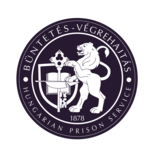 Biztonsági felügyelőHirdetés szövege: A Heves Megyei Büntetés-végrehajtási Intézet a régió egyik legbiztosabb munkahelyének mondható. Biztos, kiszámítható karriert kínál a hosszútávon gondolkodó munkavállalók részére. Jelenleg Egerbe és szükség szerint a kijelölt Büntetés-végrehajtási Intézetbe való átrendelésre, biztonsági felügyelői beosztásba keresünk hivatásos állományi tagot.Elvárások: magyar állampolgárság és állandó magyarországi lakóhely, cselekvőképesség, kifogástalan életvitel, legalább szakmunkás végzettség – érettségi megléte előny (a bizonyítvány hitelességének ellenőrzéséhez való hozzájárulás), a munkakörhöz való fizikai, egészségügyi és pszichológiai alkalmasság, - az alkalmassági vizsgálatot térítésmentesen biztosítjuk.  A biztonsági felügyelői képzettséghez szükséges ingyenes felkészítést és vizsgáztatást az intézet biztosítja.Feladatok: a fogvatartottak bírósági tárgyalásra, ügyészségi meghallgatásra, igazságügyi orvos-szakértőhöz és idegenrendészeti hatósághoz történő, szükség esetén egészségügyi intézménybe történő előállítása, szállítási feladatok végrehajtása.
Fogvatartottak őrzése, felügyelete és ellenőrzése, a házirendben, napirendben, valamint a fogvatartottak magatartási szabályaiban meghatározottak betartatása.
Állás, munka területe(i):SzakmunkaBiztonsági őr, Vagyonőr, PortásTeljes munkaidőSzükséges tapasztalat:Mindegy, vagy nem igényel tapasztalatotSzükséges nyelvtudás:Nem igényel nyelvtudástMunkavégzés helye:3300 Eger, Törvényház utca 2. Juttatás:Bruttó havi 253.000,- Ft + Cafeteria évente bruttó 200.000,- Ft, + utazási költségtérítés, ruházati illetmény, ingyenes képzés, albérleti hozzájárulás.Az űrlap tetejeAz űrlap alja